Draft - Not for Immediate Release 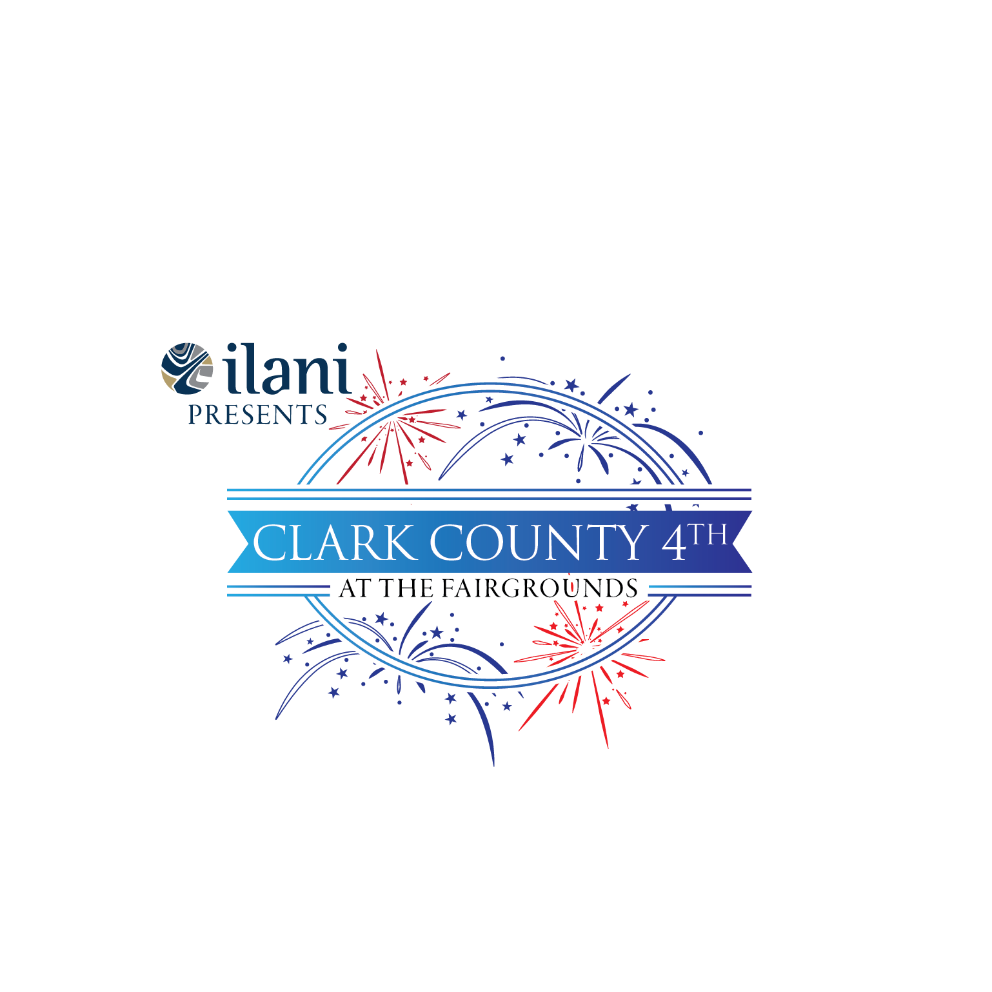 
Aaron Austin
aaustin@mohegansun.com  Sponsors Secured for 4th of July EventRIDGEFIELD, WA. (July 2, 2019) – With days away before 4th of July, the Clark County 4th at the Fairgrounds Committee would like to extend a huge thank you to our sponsors. Without the help of these great community partners, this event would not be possible. Presenting Sponsor: ilani	ilani is the area’s premier gaming, dining, entertainment and meeting destination. With nearly 400,000 total square feet, ilani includes 100,000 square feet of gaming space with more than 2,500 slots and 75 gaming tables; 15 different restaurants, bars and retail outlets; and a 2,500-seat meeting and entertainment venue hosting nationally recognized performances. For more information, visit ilaniresort.com and follow ilani on Facebook, Twitter, and Instagram.Stage Sponsor: Columbia Credit Union	Columbia Credit Union is a community-minded financial cooperative that’s been serving the residents and businesses of the greater Vancouver and Portland areas for more than 65 years. With nearly 100,000 members, Columbia is committed to actively supporting events and causes that enhance the quality of life for the communities in which it calls home.Entertainment Sponsor: agility AVL	Agility AVL is the leading audio, video, lighting solutions partner for event production, backline rentals, commercial installations and surveillance, in the Pacific Northwest!Event Host: Clark County Event Center at the Fairgrounds	The Clark County Event Center at the Fairgrounds is made for bringing the community together, which is why they're so excited to host this 4th of July Event! They have a massive 97,000 square foot exhibition hall, a large Equestrian Arena, Multiple Livestock Buildings, South Halls, and a large Grandstand area. This space provides unmatched versatility for all types of events large and small. Please reach out to them if you're looking for an affordable space that offers exceptional value.VIP and Activity Zone Sponsor (1): Swinerton	Since their founding in 1888, Swinerton’s success has been built on a foundation of shared values. They are a 100% employee-owned company, so their people have a personal interest in the success of every project. With a culture of collaboration, Swinerton works toward a common purpose: to be the preferred builder and trusted partner in every market they serve, proudly leading with integrity, passion, and excellence.VIP and Activity Zone Sponsor (2): KeyBank	KeyBank’s Native American Financial Services is a line of business dedicated to delivering the full breadth of financial services to Native American Tribes and Tribal Enterprises. Established in 2004, NAFS now serves more than 70 Tribes with more than $1 billion in deposits, $2 billion in assets under management, and $2 billion in credit.Cornhole Sponsor: Waste Connections	Waste Connections is the premier provider of solid waste collection, transfer, recycling and disposal services throughout Clark County.  They strive to provide service excellence for those communities that place their trust in their company and are always dedicated to putting customers first, improving the environment while helping meet the needs of the communities they serve by supporting organizations that improve overall quality of life.Blue Sponsors: Kirkland Development The executive staff at Kirkland Development have decades of commercial real estate development experience in a variety of arenas.  The team has a strong balance of excellence with regard to integrity, professionalism, dedication, and ambition.  The staff of the company, to date, have completed more than 60 commercial real estate developments valued at over $400,000,000.  Development sectors have included residential, retail, medical, hospitality, industrial, and mixed use that add significant value to the land they occupy as well as the community.Blue Sponsors: Wine & Food Society of Clark County	The Wine and Food Society of Clark County is a 501(c)(3) non-profit committed to raising funds to support an on-going scholarship and grant foundation for students pursuing their education in the culinary arts, viticulture and fermentation sciences. Their mission statement is Enriching the minds and palates of our community.Blue Sponsors: Confluence Vineyards and WineryConfluence Vineyards and Winery, founded by Jae and Greg Weber in 2008, reflects the character of the area where it resides. The name Confluence is derived from the area, where rivers meet, as well as the vision of a great place and beautiful property where people can meet, relax, share a good time, and enjoy high quality wines.White Sponsors: Dewils Fine Cabinetry, Your Party Center, Nutter Foundation, Lynda Wilson for State Senate, Royal ThronesAbout the event:Clark County is hosting its inaugural “Clark County 4th at the Fairgrounds” in partnership with ilani. This 4th of July event is a community centered event that will host thousands of people from within the community and surrounding areas. You can look forward to a jam-packed evening with over five hours of fun, food, and games for the whole family. You also don’t want to miss the Battle of the Bands, the Activity Zone, the beer and wine garden, or the spectacular firework display. Admission is free and parking is $6.00 per vehicle